МІНІСТЕРСТВО ОСВІТИ І НАУКИ УКРАЇНИ ОДЕСЬКИЙ НАЦІОНАЛЬНИЙ УНІВЕРСИТЕТ імені І. І. МЕЧНИКОВА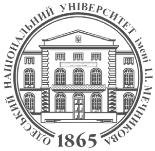 Факультет романо-германської філології Кафедра лексикології та стилістики англійської мовиСилабус навчальної дисципліниНЕЙРОЛІНГВАЛЬНІ МЕХАНІЗМИ МОВЛЕННЄВОЇ ДІЯЛЬНОСТІАНОТАЦІЯ КУРСУМета дисципліни полягає в ознайомленні  майбутніх магістрів філології з нейролінгвальною організацією психічних процесів створення та розуміння висловлювання.Завдання: сформувати у здобувачів вищої освіти другого рівня теоретичні знання про мозкові механізми мовленнєвої діяльності і пов'язані з ними мовно-мисленневі  процеси, а саме: шляхи отримання сенсорної інформації, її подальша когнітивна обробка і подальша трансформація у мовлення. Очікувані результати навчання. У результаті вивчення навчальної дисципліни здобувач вищої освіти повинен знати: яким чином відбувається пізнання навколишнього світу мовцем, якою є роль першої та другої сигнальних систем у цьому процесі; усвідомлювати зв’язок нейронної системи людського організму із лінгвальним механізмом людського спілкування; знати про різну роль сенсорних модальностей у процесах семантичної деривації мовних одиниць; враховувати його у процесі взаємодії з представниками різних професійних груп;вміти: пояснити нерозривність зв’язку першої і другої сигнальних систем людини у її становленні як homo sapiens; диференціювати діяльність індивіда як експірієнцера і як наратора; виокремлювати сенсорний образ при аналізі сенсуалістичної лексики рідної і іноземної мов, вирізняючи при цьому сигніфікат і десигнат міжмовних відповідників; оцінювати сучасні проблеми нейролінгвістики з використанням нових підходів та прогнозування; використовувати знання про нейролінгвальну організацію психічних процесів створення та розуміння висловлювання задля забезпечення ефективної комунікативної взаємодії. Зміст навчальної дисципліниЗмістовий модуль 1. Нейролінгвістичні засади дослідження мови.Тема 1. Сприйняття  і  ословлювання  зовнішнього  світу: перша  і  друга  сигнальні системи людини.Сенсо́рни системи людини/тварини, їхні складники.  Особливості сприйняття довкілля людиною та тваринами. Теорія сигнальних систем. Мова як система сигналів другої сигнальної системи. Мовні сигнали як «сигнали сигналів».  Сенсо́рні сигнали експірієнцерів. Формуванням сигніфікату мовного знаку. Узагальнююча функція другої сигнальної системи по відношенню до сигналів першої сигнальної системи. Етапи становлення другої сигнальної системи у процесі онтогенезу.          Тема 2. Умовний і безумовний рефлекси. Нейролінгвальні фактори утворення і розвитку мовних одиниць. Індивідуальні, набуті рефлекторні реакції, що  виробляються на базі безумовних рефлексів. Формування сигніфікату мовного знаку. Мовний знак як єдність десигнату і сигніфікату.Змістовий модуль 2. Нейролінгвістичний підхід до дослідження мовлення.           Тема 3. Закон економії мовленнєвих зусиль. Семантична деривація. Остенсивна VS описова номінація.          Зв'язок між законом економії мовленнєвих зусиль та формуванням сигніфікату мовного знаку. Роль остенсивної та  описової номінації у навчанні рідній / іноземній мові.          Тема 4. Сенсо́рика у дзеркалі мовлення. Сенсуалізм художньої прози.	Сенсо́рна пам’ять. Сенсо́рний образ. Алгоритм функціонування сенсорної системи читача. Сенсо́рні модальності, що працюють в процесах семантичної деривації мовних одиниць. Нейролінгвальні механізми розуміння твору і мисленнєвого відтворення зображуваної реальності.Методи навчанняСловесні: лекції, дискусії. Практичні: ● усні доповіді (для здобувачів вищої освіти очної форми навчання) або реферати (для здобувачів вищої освіти заочної форми навчання) за наступними темами: Узагальнююча функція другої сигнальної системи по відношенню до сигналів першої сигнальної системи».«Мовний знак як єдність десигнату і сигніфікату».«Зв'язок між законом економії мовленнєвих зусиль та формуванням сигніфікату мовного знаку».«Сенсо́рні модальності, що працюють в процесах семантичної деривації мовних одиниць».	● підготовка до практичного заняття для очної форми − 2 год.; ● підготовка до підсумкового практичного заняття (по 10 год. − для очної та заочної форм).Рекомендована літератураОсновнаКолегаєва І.М.  Полімодальність відчуттів у дзеркалі полікодовості тексту, або ще раз про антропоцентризм у лінгвістиці. Записки  з романо-германської філології. Одеський національний університет імені І.І.Мечникова: ф-т романо-германської філології.  Вип. 2 (35).  Одеса: КП ОМД, 2015. С. 105–113. URL: http://www.irbis-nbuv.gov.ua/cgi-bin/irbis_nbuv/cgiirbis_64.exe?I21DBN=LINK&P21DBN=UJRN&Z21ID=&S21REF=10&S21CNR=20&S21STN=1&S21FMT=ASP_meta&C21COM=S&2_S21P03=FILA=&2_S21STR=zrgf_2015_2_16Загнітко А. Сучасний лінгвістичний словник. Вінниця: ТВОРИ, 2020, Харків 920 с. URL:https://r.donnu.edu.ua/xmlui/bitstream/handle/123456789/469/%D0%A1%D0%BB%D0%BE%D0%B2%D0%BD%D0%B8%D0%BA_RD-%D0%A1%D1%83%D1%87_%D0%BB%D1%96%D0%BD%D0%B3%D0%B2_%D1%81%D0%BB%D0%BE%D0%B2%D0%BD%D0%B8%D0%BA%20%281%29.pdf?sequence=1&isAllowed=yДодатковаЖигжитова Л. М. Застосування принципів нейролінгвістичного програмування під час навчання іноземним мовам. Науковий часопис НПУ імені М. П. Драгоманова. Серія 5, Педагогічні науки: реалії та перспективи : зб. наук. пр. / Нац. пед. ун-т ім. М. П. Драгоманова. Київ, 2018. Вип. 61. С. 84–87. URL: http://nc-s5.npu.edu.ua/article/view/183254/183639Лялька О. М. Передумови становлення сучасної нейролінгвістики. Мова і культура: наук. журн. / Київ. нац. ун-т ім. Тараса Шевченка. Київ, 2011. Вип. 14, т. 4. С. 18- 23. URL: http://nbuv.gov.ua/UJRN/Mik_2011_14_4_5Новаковська О. М.  Лексико-семантичне поле «blood» в англомовній наївній та науковій картині світу.  Дис. ... канд. філол. наук: 10.02.04. Одеса, 2016. 208 с.Тригуб Г. В. Сучасна нейролінгвістика у вивченні проблеми критичного віку під час оволодіння іноземної мови. Теоретичні і прикладні проблеми психології: зб. наук. пр. / Східноукр. нац. ун-т ім. Володимира Даля. Сєвєродонецьк, 2015. Вип. 1. С. 407–413. URL: http://nbuv.gov.ua/UJRN/Tippp_2015_1_555. Шнуровська Л. В. Нейрологія білінгвізму: фактори та ознаки. Вісник Київського національного лінгвістичного університету. Серія: Філологія. Київ, 2013. Т. 16, № 2. С. 150-157. URL: http://nbuv.gov.ua/UJRN/Vknlu_fil_2013_16_2_242015. Alduais A. M. S.. Investigating the validity of neurolinguistic approaches through previously and recently made studies. International Journal of Linguistics, 2013. 5(2), 158-172. URL: http://dx.doi.org/10.5296/ijl.v4i1.2439Kemmerer, David. Cognitive Neuroscience of Language. Psychology Press; 1st edition. 2014. URL: https://www.routledge.com/Cognitive-Neuroscience-of-Language/Kemmerer/p/book/9781138318403 Su M., Wang, J., Maurer, U., Zhang, Y., Li, J., McBride, C., Shu, H.  Geneenvironment interaction on neural mechanisms of orthographic processing in Chinese children. Journal of Neurolinguistics, 2015. 33, 172-186. URL: http://dx.doi.org/10.1016/j.jneuroling.2014.09.007 Електронні інформаційні ресурсиНаукова бібліотека ОНУ:загальний електронний каталог НБ ОНУ: http://lib.onu.edu.ua/elektronnyj-katalog/  навчальні та методичні матеріали. Факультет романо-германської філології: http://lib.onu.edu.ua/rgf/ОцінюванняОчна формаПоточний контроль: оцінювання усних відповідей під час практичних занять, усних доповідей.Форма підсумкового контролю: залік. Заочна формаПоточний контроль: оцінювання усних відповідей на початку лекції за матеріалом попередньої лекції, оцінювання рефератів, оцінювання відповідей під час підсумкового практичного заняття.Форма підсумкового контролю: залік.У ході поточного контролю студент може отримати максимальну оцінку (100 балів) за кожну тему змістового модуля. Загальна оцінка з навчальної дисципліни – це є середнє арифметичне суми балів за поточний контроль. Здобувач вищої освіти одержує підсумкову оцінку, якщо за результатами поточного контролю він набрав за кожну тему 60 і більше балів.Якщо за результатами поточного контролю студент набрав менше 60 балів, або якщо він набрав 60 і більше балів, проте хоче поліпшити свій підсумковий результат, він повинен виконати залікове завдання (див. Перелік питань для поточного контролю) і з урахуванням його результатів одержати відповідну кількість залікових балів із дисципліни.ПОЛІТИКА КУРСУ(«правила гри»)Відвідування занять. Регуляція пропусківВідвідування занять є обов’язковим. В окремих випадках навчання може відбуватись он-лайн з використанням дистанційних технологій. Відпрацювання пропущених занять має бути регулярним за домовленістю з викладачем у години консультацій.Порядок та умови навчання регламентуються «Положенням про організацію освітнього процесу в ОНУ імені І.І.Мечникова» (poloz-org-osvit-process_2022.pdf).Дедлайни та перескладанняСлід дотримуватися запропонованих у розкладі термінів складання сесії; перескладання відбувається відповідно до «Положення про організацію і проведення контролю результатів навчання здобувачів вищої освіти ОНУі І.І. Мечникова (2020 р.) (http://onu.edu.ua/pub/bank/userfiles/files /documents/polozennya/ poloz-org-kontrol_2022.pdf)Політика академічної доброчесностіРегламентується «Положенням про запобігання та виявлення академічного плагіату у освітній та науково-дослідній роботі учасників освітнього процесу та науковців Одеського національного університету імені І.І. Мечникова» (polozhennya-antiplagiat-2021.pdf (onu.edu.ua)Використання комп’ютерів/телефонів на заняттіПід час занять не дозволяється користуватися мобільними телефонами, які попередньо мають бути переведені у беззвучний режим.Електронні пристрої використовуються лише за умов наявності відповідної вимоги в навчальному завданні.КомунікаціяВсі робочі оголошення або надсилаються через старосту академгрупи на електронну пошту, або через чат академгрупи у Viber / Telegram. Студенти мають регулярно перевіряти повідомлення і вчасно на них реагувати.Рівень вищоїДругий (магістерський)Галузь знань:03	Гуманітарні наукиСпеціальність:035 ФілологіяСпеціалізації:035.041 Германські мови та літератури (переклад включно), перша – англійська035.043 Германські мови та літератури (переклад включно), перша – німецька035.051 Романські мови та літератури (переклад включно), перша – іспанська035.055 Романські мови та літератури (переклад включно), перша – французькаОсвітньо- професійні програми:«Германські мови та літератури (переклад включно), перша –англійська»«Германські мови та літератури (переклад включно), перша –німецька»«Романські мови та літератури (переклад включно), перша –іспанська»«Романські мови та літератури (переклад включно), перша –французька»Семестр, рік навчання:2 семестр , 1 рікСтатус дисципліниВибірковаОбсяг:3 кредити ЄКТС, 90 годин, з яких: лекції − 16 годин, практичні заняття – 14 годин, самостійна робота – 60 годинМова викладання:Українська, англійськаДень, час, місце:Відповідно до розкладуВикладачі:Ірина Михайлівна КОЛЕГАЄВА, д. філол. н., професор, завідувач кафедри лексикології та стилістики англійської мовиКонтактна інформація:irina_kolegaeva@ukr.net Робоче місце:Французький бульвар, 24/26, кафедра лексикології та стилістики англійської мови (ауд. 110)Консультації:Онлайн-консультації:за потребою кожний робочий день з 16.00 до 19.00 за адресою irina_kolegaeva@ukr.net